THE PROPHETSLesson 1 – Profiles in CourageThe Hebrew Bible (Tanakh) and Christian BibleWho were the prophets?Major, Minor, and Non-writing ProphetsWhat is prophecy?Profiles in Courage – Nathan, Elijah, JohnFor Further Discussion:If a prophet’s role is to communicate God’s message to his people, why do you think we do not see prophets like those in the Bible today?The courage of the prophets is an inspiration to us. Who else in your life has inspired you with their courage? How?Where is courage called for in our lives as Christians today?THE PROPHETSLesson 1 – Profiles in Courage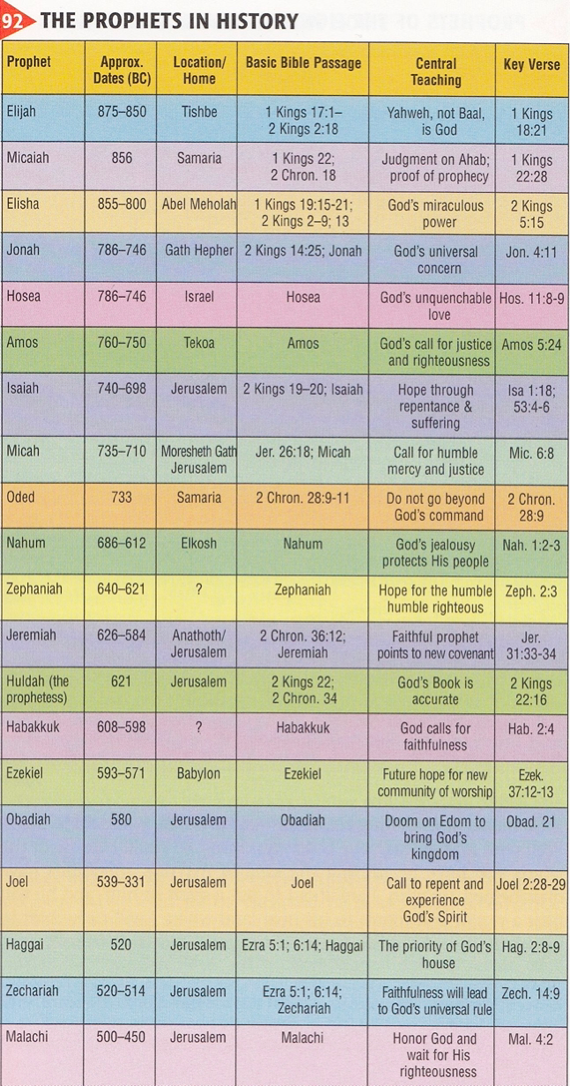 